Ansuchen um Förderungen Für Jugend- & Familiengruppen der steirischen Sektionen & Ortsgruppen des ÖAV in der Steiermark 2019Version: 2019-04Bitte beachten: Erklärungen zum Ausfüllen findet ihr im Dokument „Erklärung_Förderansuchen“. Darin sind detaillierte Beschreibungen zu den einzelnen Fördertöpfen und die Kriterien zur Einreichung enthalten.Auszufüllen sind stets die weißen Felder. Die grauen Felder werden von der Alpenvereinsjugend Steiermark verwendet.Es werden nur vollständig ausgefüllte und nachvollziehbare Förderansuchen berücksichtigt.Die Förderansuchen sind nur mit Unterschrift und Sektionsstempel gültig.Einreichschluss ist der Tag des Get-Together / Landesjugendtag Steiermark: 23.11.2019Bitte ausfüllen:FördertöpfeÜbersicht über die beantragten FördersummenGraz, amAn dieAlpenvereinsjugend SteiermarkSchörgelgasse 28a8010 Grazsteiermark@jugend.alpenverein.atwww.alpenvereinsjugend.at/steiermarkT +43 316/834841ZVR: 440618004, Landesverband SteiermarkSektion / OrtsgruppeAntragstellende PersonFunktionin der Sektion / OGMailadresseFür das Ergebnis des FörderantragsKontoverbindungder Jugendgruppe, Sektion oder OrtsgruppeKein privates Konto von Funktionären!IBAN:	....................................................................................................Bank: 	....................................................................................................Lautend auf:	....................................................................................................ErklärungIch erkläre mit meiner Unterschrift, dass die eingereichten Belege ausschließlich bei der Alpenvereinsjugend Steiermark zur Förderung eingereicht werden und bei keiner weiteren Organisation zur Förderung vorgelegt werden oder wurden. Die Förderung kommt ausschließlich der Jugendarbeit zugute und wird nicht zweckentfremdet eingesetzt. BestätigungIch bestätige mit meiner Unterschrift die Richtigkeit der oben angegebenen Daten:Ort, Datum	Vor- & Nachname	Unterschrift & Stempel der Sektion / OGKorrekter Förderantrag Fixbetrag 50€Für einen korrekt ausgefüllten Förderantrag inklusive aller Beilagen, gibt es eine extra Förderung.Bei Fragen bezüglich des Förderantrages, bitte gerne bei nicole.steinmann@jugend.alpenverein.at melden!Förderung:☐ Ja☐ Nein, weil:BasisförderungNachweis JugendarbeitTeilnahme am LandesjugendtagKeine Rechnungen erforderlich > nur AktivitätennachweisFixbetrag 150€Nachweis zur Jugendarbeit erbracht:☐ Ja: ................................................☐ Nein >> keine Förderung möglich!In Ausschreibungen bitte die Jugendarbeit markieren!Teilnahme am Get-Together / Landesjugendtag:☐ Ja, vertreten durch: ..............................................☐ Nein >> keine Förderung möglich!Förderung:☐ Ja☐ Nein, weil:Material- und AktivitätenförderungAusrüstung und MaterialAus- und Weiterbildung JugendleiterInnen: SektionsbeitragBesondere AktivitätenRechnungskopien bis max. 350€ beilegenEinzelbeträge & Summe bitte angebenMax. 200€Bitte nicht mehr als 350€ an Rechnungen einreichen!Auflistung der Rechnungen (Firma & Betrag -> Summe):Förderung:☐ Ja☐ Nein, weil:SchwerpunktthemaNachweis Aktivität(en) zum SchwerpunktthemaKeine Rechnungen erforderlich > nur AktivitätennachweisFixbetrag 125€Bitte die Aktion in Ausschreibungen deutlich markieren!Zum Thema:  .....Inklusion oder 100 Jahre AV-Jugend..........Für die 100 Jahre Aktion dürfen für eine Veranstaltung mehrere Sektionen einreichen. Auflistung von Aktivitäten in der Sektion / Ortsgruppe:Förderung:☐ Ja☐ Nein, weil:Face-2-FaceSektionen und Ortsgruppen übergreifende AktionenNur eine Sektion / OG kann pro Veranstaltung ansuchenKeine Rechnungen erforderlich > nur AktivitätennachweisFixbetrag 125€Bitte die Aktion in Ausschreibungen deutlich markieren!Name des Projektes: ..........................................................Teilnehmende Sektionen / Ortsgruppen: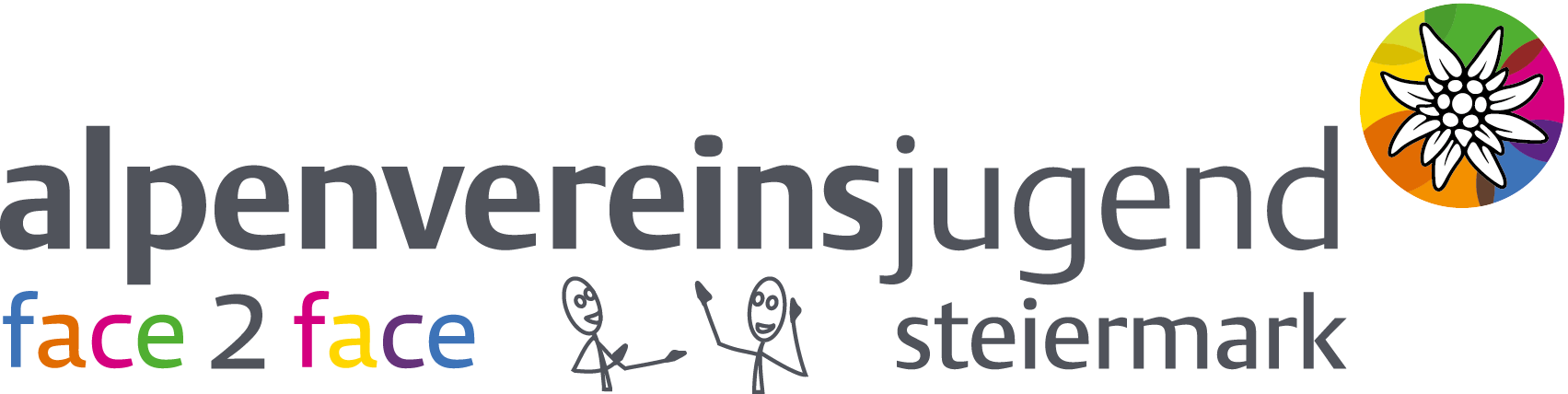 Förderung:☐ Ja☐ Nein, weil:SportkletternAktivitäten mit Bezug zum KletternMaterial, Eintritte, Mieten etc.Rechnungskopien bis max. 400€ beilegen Einzelbeträge & Summe bitte angebenMax. 250€ Bitte nicht mehr als 400€ an Rechnungen einreichen!Bitte Namen & Zweck der Veranstaltungen angeben!Auflistung der Rechnungen (Firma & Betrag -> Summe):Förderung:☐ Ja☐ Nein, weil:WettkampfkletternTeilfinanzierung StWK-JahresbetragRechnungskopie des StWK beilegenFixbetrag 100€
Rechnungskopie des StWK beilegen!Förderung:☐ Ja☐ Nein, weil:Steirischer FrühjahrsputzNachweis Aktivität(en) Keine Rechnungen erforderlich > nur AktivitätennachweisFixbetrag 50€Bitte die Aktion in Ausschreibungen deutlich markieren!Auflistung der Aktivitäten in der Sektion / Ortsgruppe:Förderung:☐ Ja☐ Nein, weil:Alpenverein CoachingRechnungskopie des ÖAV beilegenFixbetrag 50€Rechnungsdatum ÖAV: .................................................................Förderung:☐ Ja☐ Nein, weil:Junge AlpinistenFörderung von Einzelpersonen und GruppenEigener AntragWeitere Projektförderungen Neue Förderquellen entdeckt? Bitte weitersagen!  Bitte um Bekanntgabe anderer Förderungen, die ihr bekommen habt. ☐ Bund☐ Land ☐ Gemeindemax. möglichbeantragte Teilsummengenehmigte TeilsummenAnmerkungenKorrekter Förderantrag50 €€€Basisförderung150 €€€Material- und Aktivitätenförderung200 €€€Schwerpunktthema125 €€€Face-2-Face125 €€€Sportklettern250 €€€Wettkampfklettern (StWK)100 €€€Steirischer Frühjahrsputz50 €€€Alpenverein Coaching50 €€€Summen:€€Zur Auszahlung freigegeben:(nur durch die Alpenvereinsjugend Stmk. auszufüllen)Zur Auszahlung freigegeben:(nur durch die Alpenvereinsjugend Stmk. auszufüllen)Zur Auszahlung freigegeben:(nur durch die Alpenvereinsjugend Stmk. auszufüllen)Ort, DatumVor- & NachnameUnterschrift & Stempel Alpenvereinsjugend Steiermark